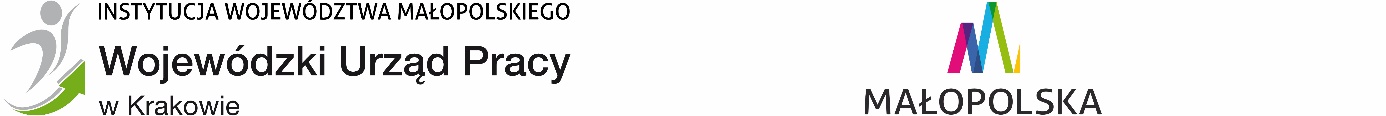 Regulamin PLEBISCYTU pt. „Mikro Firma za rogiem 2022”Rozdział 1Postanowienia ogólne§ 1Niniejszy regulamin (zwany dalej: Regulaminem) określa zasady i warunki przeprowadzenia Plebiscytu pod nazwą ”Mikro Firma za rogiem 2022”.Organizatorem Plebiscytu jest instytucja Województwa Małopolskiego: Wojewódzki Urząd Pracy w Krakowie, z siedzibą: pl. Na Stawach 1, 30-107 Kraków, zwany dalej Organizatorem. Plebiscyt odbywa się w ramach Konkursu „Małopolska Nagroda Rynku Pracy ”, którego organizatorami są: Wojewódzki Urząd Pracy w Krakowie oraz Regionalny Ośrodek Polityki Społecznej w Krakowie. Uczestnictwo w Plebiscycie, w tym w szczególności podanie do wiadomości Organizatora danych osobowych na potrzeby Plebiscytu, ma charakter dobrowolny, ale konieczny do udziału w Plebiscycie, zgodnie z klauzulą informacyjną zamieszczoną w formularzu zgłoszeniowym. Uczestnicy Plebiscytu wyrażają zgodę na zastosowanie wszystkich postanowień Regulaminu.Organizator oświadcza, że Plebiscyt nie jest grą losową ani zakładem wzajemnym w rozumieniu ustawy z dnia 19 listopada 2009 r. o grach hazardowych (tekst jednolity (t.j. Dz. U. z 2020 r. poz. 2094 z późn. zm.).Rozdział 2Założenia Plebiscytu pt. „Mikro Firma za rogiem 2022”§ 2Misją Plebiscytu jest wspieranie przedsiębiorczości, pracodawców, wyróżnienie mikroprzedsiębiorstw, które świadczą usługi wysokiej jakości, a także promocja lokalnego biznesu.Celem Plebiscytu jest:wyłonienie Laureata w drodze głosowania internetowego oraz decyzją Kapituły Plebiscytu,wyróżnienie i nagrodzenie mikroprzedsiębiorcy, który dba o rozwój pracowników, z jego produktem lub usługą utożsamia się lokalna społeczność, cieszy się uznaniem klientów.Rozdział 3Warunki zgłaszania kandydatów do Plebiscytu pt. „Mikro Firma za rogiem 2022”§ 3Kandydaci do udziału w Plebiscycie winni spełniać następujące warunki:a) być mikroprzedsiębiorcą - zgodnie z ustawą z dnia 6 marca 2018 r. – Prawo przedsiębiorców (t.j. Dz. U. z 2021 r. poz. 162 (art. 7 ust. 1 pkt 1), tj. przedsiębiorcą, który w co najmniej jednym roku z dwóch ostatnich lat obrotowych spełniał łącznie następujące warunki: zatrudniał średniorocznie mniej niż 10 pracowników, osiągnął roczny obrót netto ze sprzedaży towarów, wyrobów i usług, oraz z operacji finansowych nieprzekraczający równowartości w złotych 2 milionów euro, lub sumy aktywów jego bilansu sporządzonego na koniec jednego z tych lat nie przekroczyły równowartości w złotych 2 milionów euro,b) posiadać siedzibę lub miejsce prowadzenia działalności na terenie województwa małopolskiego,c) wspierać rynek pracy województwa małopolskiego,d) charakteryzować się marką, produktem lub usługą pod względem jakości wyróżniającą się na rynku w ocenie klientów,e) umiejętnie przezwyciężać kryzysy i trudności związane również z pandemią COVID-19,f) realizowane przez nich przedsięwzięcia winny cieszyć się powszechnym uznaniem, nie budzić kontrowersji i być zgodne z powszechnienie przyjętymi normami społecznymi.Rozdział 4Organizacja Plebiscytu§ 4Plebiscyt jest organizowany na terytorium Rzeczypospolitej Polskiej.Plebiscyt trwa od 14 października 2021 r. do 15 grudnia 2021 r. i zostanie przeprowadzony w dwóch etapach.Plebiscyt w formie głosowania internetowego zostanie przeprowadzony za pośrednictwem strony internetowej Wojewódzkiego Urzędu Pracy w Krakowie: https://wupkrakow.praca.gov.pl.Uczestnikiem Plebiscytu jest każda osoba zgłaszająca kandydata do Plebiscytu, zgłoszony kandydat, który spełnia wymagania niniejszego Regulaminu oraz głosujący na kandydaturę do tytułu „Laureat Plebiscytu Mikro Firma za rogiem ”.Rozdział 5Przebieg I etapu Plebiscytu§ 5Etap I Plebiscytu trwa od dnia 14 października 2021 r. do dnia 19 listopada 2021 r. i obejmuje zgłaszanie do Organizatora kandydatur do Plebiscytu „Mikro Firma za rogiem ”, zgodnie z postanowieniami niniejszego Regulaminu.Zgłoszenia kandydatur mają charakter otwarty, mogą być dokonywane przez osoby indywidualne, pełnoletnie za zgodą zgłaszanych. Zgłoszenie kandydatury następuje wyłącznie poprzez formularz, stanowiący załącznik nr 1 do niniejszego Regulaminu, zgodnie z warunkami w rozdziale 3 niniejszego Regulaminu. Formularze można składać:mailowo na adres: promocja@wup-krakow.pl, w tytule maila wpisując: Plebiscyt „Mikro Firma za rogiem ”,listownie na adres: Wojewódzki Urząd Pracy w Krakowie, plac na Stawach 1, 30-107 Kraków, dopisując na kopercie Plebiscyt „Mikro Firma za rogiem ”.Do wniosku należy dołączyć wypełnione i podpisane:oświadczenie kandydata, stanowiące Załącznik nr 2 do niniejszego Regulaminu,oświadczenie osoby zgłaszającej, stanowiącej Załącznik nr 3 niniejszego Regulaminu,zdjęcia będące prezentacją kandydata – max. 3 szt. Wysyłając zdjęcia, zgłaszający oświadcza, że ich nadesłanie nie narusza praw żadnych osób trzecich, w tym autorskich praw majątkowych. Wysłanie zgłoszenia jest równoznaczne z wyrażeniem zgody na nieodpłatne wykorzystanie materiałów i treści zgłoszeniowych dla celów przeprowadzenia Plebiscytu, a także na rozpowszechnianie materiałów i treści zgłoszeniowych poprzez ich udostępnienie na stronach internetowych, mediach społecznościowych Organizatora oraz w wydaniu papierowym Biuletynu Wojewódzkiego Urzędu Pracy w Krakowie „Pracuj w Małopolsce”.  Zdjęcia konieczne są do promocji kandydata w Plebiscycie. Osoby składające wnioski listownie, zobowiązane są do przesłania zdjęć mailem na adres promocja@wup-krakow.pl, z podaniem informacji o kandydacie. Formularze zgłoszeniowe wraz z załącznikami będą dostępne na stronie internetowej Wojewódzkiego Urzędu Pracy w Krakowie. Dodatkowo sam formularz zgłoszeniowy będzie zamieszczony w wydaniu papierowym Biuletynu Wojewódzkiego Urzędu Pracy w Krakowie „Pracuj w Małopolsce” nr III (III) 2021, dostępnym w siedzibie WUP w Krakowie, placówkach zamiejscowych WUP w Tarnowie, Nowym Sączu, Oświęcimiu oraz w Powiatowych Urzędach Pracy na terenie województwa małopolskiego. Formularze zgłoszeniowe będą przyjmowane do 19 listopada 2021 r. do godziny 16.00. W przypadku formularzy wysłanych pocztą liczy się data wpływu do kancelarii Wojewódzkiego Urzędu Pracy w Krakowie. Zgłoszenia nadesłane po terminie lub naruszające przepisy prawa bądź postanowienia niniejszego Regulaminu, nie będą brane pod uwagę. Organizator nie ponosi odpowiedzialności za zgłoszenia, które nie dotarły do niego z przyczyn od niego niezależnych m.in. wskutek problemów technicznych.  Do udziału w Plebiscycie dopuszczone zostaną kandydatury spełniające warunki niniejszego Regulaminu.  W przypadku braków formalnych zgłoszenia Organizator wezwie osobę zgłaszającą kandydata do ich uzupełnienia w wyznaczonym terminie. Organizator zastrzega sobie prawo do zasięgnięcia pisemnej opinii Powiatowych Urzędów Pracy, właściwych ze względu na siedzibę lub miejsce prowadzenia działalności zgłoszonej firmy oraz osób trzecich m.in. Wojewódzkiej Rady Rynku Pracy na temat mikroprzedsiębiorstw zgłoszonych do Plebiscytu dla potwierdzenia spełnienia przez kandydata kryteriów wynikających z Regulaminu. Rozdział 6Przebieg II etapu Plebiscytu§ 6Etap II Plebiscytu trwa od dnia 24 listopada 2021 r. do dnia 15 grudnia 2021 r. i obejmuje:a) głosowanie na zakwalifikowane do tego etapu kandydatury do tytułu „Laureat Plebiscytu Mikro Firma za rogiem 2022”, za pomocą serwisu internetowego: https://wupkrakow.praca.gov.pl,b) wybór Laureata Plebiscytu przez Kapitułę Plebiscytu. Uczestnikiem Plebiscytu, jako osoba głosująca może być użytkownik serwisu posiadający pełną zdolność do czynności prawnych. Oddanie głosu następuje poprzez zaznaczenie pola przy nazwie wybranego kandydata.  Głosowanie jest możliwe do godziny 23.59.59 dnia 15 grudnia 2021 r.  W oparciu o wyniki głosowania internetowego i opinie Powiatowych Urzędów Pracy Kapituła Plebiscytu dokona wyłonienia Laureata. Rozdział 7Kapituła Plebiscytu§ 7Kapitułę Plebiscytu, zwanej dalej Kapitułą, stanowi Kapituła Małopolskiej Nagrody Rynku Pracy, której skład stanowią reprezentanci Zarządu Województwa Małopolskiego oraz instytucji z obszaru gospodarki, rynku pracy, edukacji i polityki społecznej.Przewodniczącym Kapituły jest każdorazowo reprezentant Zarządu Województwa Małopolskiego. Role Zastępców Przewodniczącego pełnią: Dyrektor Wojewódzkiego Urzędu Pracy w Krakowie i Dyrektor Regionalnego Ośrodka Polityki Społecznej w Krakowie.Pozostałych Członków Kapituły powołuje Przewodniczący na wniosek swoich Zastępców.Obrady Kapituły zwołują wspólnie Dyrektor Wojewódzkiego Urzędu Pracy w Krakowie i Dyrektor Regionalnego Ośrodka Polityki Społecznej w Krakowie.Imienny skład Kapituły zostanie ogłoszony na stronach internetowych Wojewódzkiego Urzędu Pracy w Krakowie (https://wupkrakow.praca.gov.pl) oraz Regionalnego Ośrodka Polityki Społecznej w Krakowie (www.rops.krakow.pl).Obsługa Kapituły realizowana jest wspólnie przez Zespół Promocji i Informacji Wojewódzkiego Urzędu Pracy w Krakowie oraz przez Dział Polityki Społecznej Regionalnego Ośrodka Polityki Społecznej w Krakowie. Za prawidłowy przebieg Plebiscytu, weryfikację zgłoszeń, przestrzeganie zasad regulaminu oraz egzekwowanie jego postanowień i rozpatrywanie reklamacji odpowiada Zespół Promocji i Informacji Wojewódzkiego Urzędu Pracy w Krakowie.Posiedzenia Kapituły są protokołowane.Protokół z posiedzenia sporządzany jest przez Sekretarzy Kapituły i podpisywany przez Przewodniczącego Kapituły.

Rozdział 8Nagrody dla laureata i głosujących w Plebiscycie§ 8Wyniki Plebiscytu z podaniem Laureata zostaną opublikowane na stronie internetowej Wojewódzkiego Urzędu Pracy w Krakowie https://wupkrakow.praca.gov.pl oraz Regionalnego Ośrodka Polityki Społecznej w Krakowie (www.rops.krakow.pl) po uroczystości wręczenia Nagród.Nagrodą dla zwycięzcy Plebiscytu „Mikro Firma za rogiem ” będzie statuetka. Zwycięzca uzyska również prawo do używania tytułu „Laureat Plebiscytu Mikro Firma za rogiem ” w materiałach promocyjnych.  Fundatorem statuetki dla Laureata jest Organizator. Spośród uczestników Plebiscytu, którzy zagłosują i spełnią wymogi formalne zawarte w niniejszym Regulaminie, Kapituła wylosuje trzy osoby, które otrzymają zestawy promocyjne Organizatora.Głosujący, który chce wziąć udział w losowaniu zestawów promocyjnych jest zobowiązany do potwierdzenia zapoznania się z Regulaminem i akceptuje jego treść, do podania danych osobowych: imienia, nazwiska, danych kontaktowych (nr telefonu lub adresu mailowego) oraz do wyrażenia zgodny na przetwarzanie danych osobowych przez Organizatora Plebiscytu. Zestawy promocyjne zostaną rozesłane do zwycięzców pocztą.
Rozdział 9Postanowienia końcowe§ 9Nad prawidłowym przebiegiem głosowania internetowego czuwa Organizator. Organizator zastrzega sobie prawo zmiany terminu zgłaszania kandydatur i głosowania w Plebiscycie. Niniejszy regulamin dostępny jest w siedzibie oraz na stronie internetowej Organizatora https://wupkrakow.praca.gov.pl. Organizator zastrzega sobie możliwość zamiany niniejszego Regulaminu w trakcie trwania Plebiscytu. Informacja o ewentualnych zmianach będzie publikowana na stronie https://wupkrakow.praca.gov.pl. Ewentualne zmiany nie będą ograniczały uprawnień uczestników Plebiscytu. Organizator nie ponosi odpowiedzialności za:problemy w funkcjonowaniu strony internetowej, na której prowadzony będzie Plebiscyt, przerwy w funkcjonowaniu strony internetowej Plebiscytu zaistniałe z przyczyn technicznych lub niezależnych od Organizatora,udział w Plebiscycie niezgodnie z postanowieniami niniejszego Regulaminu i szkody tym spowodowane, problemy w organizacji, przebiegu Plebiscytu i wyłonieniu Laureata Plebiscytu, jeżeli nastąpiły one w wyniku zdarzeń, których Organizator, przy zachowaniu należytej staranności nie był w stanie przewidzieć i którym nie mógł zapobiec, w szczególności w przypadku problemów związanych zdarzeniami losowymi o charakterze siły wyższej. Udział w Plebiscycie jest jednoznaczny z akceptacją niniejszego Regulaminu. Akceptując treść niniejszego Regulaminu i biorąc udział w Plebiscycie, uczestnik wyraża zgodę na przetwarzanie swoich danych osobowych podanych Organizatorowi.  Podane dane osobowe będą przetwarzane przez Organizatora zgodnie z Ogólnym Rozporządzeniem o Ochronie Danych Osobowych 2016/679 dla celów organizacji i przeprowadzenia Plebiscytu, promocji, wyłonienia i powiadomienia Laureata oraz przekazania nagród, w szeroko pojętych celach marketingowych i promocyjnych, w celach statystycznych, analitycznych oraz do nawiązania kontaktu z właścicielem danych.W sprawach nieuregulowanych w niniejszym Regulaminie zastosowanie mają przepisy prawa powszechnie obowiązującego.Prawo interpretacji przepisów niniejszego Regulaminu należy do Kapituły. Decyzje Kapituły są ostateczne i nie przysługuje od nich odwołanie. Regulamin wchodzi w życie z dniem ogłoszenia. 